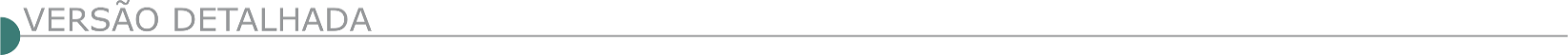 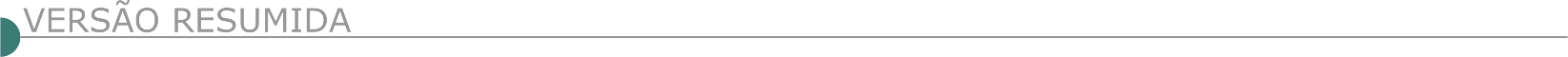 ESTADO DE MINAS GERAISPREFEITURA MUNICIPAL DE ALPINÓPOLIS - TOMADA DE PREÇO Nº 006/2023 bjeto:Contratação de empresa para prestação de serviços de obras de reforma da praça santo reis - pavimentação e calçamento no entorno da praça, incluindo material e mão de obra conforme projeto básico constante do anexo I:Data: 30/11/2023 às 13 horas. O Edital está à disposição dos interessados na sede da Prefeitura Municipal de Alpinópolis/MG, pelo telefone (35)3523.1808, e-mail licitacao@alpinopolis.mg.gov.br e no site www.alpinopolis.mg.gov.br. PRC 219/2023 – TOMADA DE PREÇO 10/2023 Objeto: Contratação de empresa especializada para obra de Calçamento de Vias Públicas, Rua Principal, Rua Atrás da Igreja e Rua Atrás do Campo na Comunidade Gravatá; Trecho 01 (Res. Sr. Sebastião) e Trecho 02 (Área De Eventos), na Comunidade Gonçalo, Alvinópolis/Mg, conforme projetos, planilha orçamentária de custo, memória de cálculo, memorial de descritivo, cronograma físico-financeiro e entre outros, a ser executado com recursos financeiros disponibilizados por meio de convênio, celebrado entre o município de Alvinópolis e a SECRETARIA DE ESTADO DE GOVERNO (SEGOV), proposta 003172/2023 e convênio nº 1491001239/2023. No valor estimado de R$ 402.615,81 (quatrocentos e dois mil, seiscentos e quinze reais e oitenta e um centavos). Data da Sessão: 30/11/2023. Credenciamento: das 13:00 horas às 13:30 horas. Abertura dos envelopes: 13:30 horas. Local: Sala de Licitações, Prefeitura Municipal de Alvinópolis, Rua Monsenhor Bicalho, 201 – CEP 35.950-000. Edital disponível no site do município: https:// www.alvinopolis.mg.gov.br/licitacoes. PRC 220/2023 – TOMADA DE PREÇO 11/2023 Objeto: Contratação de empresa especializada para obra de EXECUÇÃO DE PONTE MISTA EM ESTRUTURA DE CONCRETO ARMADO E VIGAS METÁLICAS (6,00 metros de extensão e 3,70 metros de largura), na localidade Tanque – Major Ezequiel, Alvinópolis/Mg, conforme projetos, planilha orçamentária de custo, memória de cálculo, memorial de descritivo, cronograma físico-financeiro e entre outros, a ser executado com recursos financeiros disponibilizados por meio de transferência especial, indicação 202320180004. No valor estimado de R$144.822,27 (cento e quarenta e quatro mil, oitocentos e vinte e dois reais e vinte e sete centavos). Data da Sessão: 04/12/2023. Credenciamento: das 13:00 horas às 13:30 horas. Abertura dos envelopes: 13:30 horas. Local: Sala de Licitações, Prefeitura Municipal de Alvinópolis, Rua Monsenhor Bicalho, 201 – CEP 35.950-000. Edital disponível no site do município: https://www.alvinopolis.mg.gov.br/licitacoes. BICAS PREFEITURA MUNICIPAL AVISO: PROCESSO Nº 218/2023 MODALIDADE TOMADA DE PREÇOS Nº 06/2023; Objeto: Contratação de empresa especializada para obra de capeamento asfáltico em CBUQ, a ser realizado na Rua Coronel Souza até a Praça São José de Bicas, conforme Convênio Transferegov MCidades n° 325264/2021. APrefeitura Municipal de Bicas informa a retificação da abertura do procedimento licitatório em sua fase externa para o dia 29 de novembro de 2023, às 10:00 horas. AVISO: PROCESSO Nº 219/2023. MODALIDADE TOMADA DE PREÇOS Nº 07/2023; Objeto: Contratação de empresa especializada para execução de projeto de pavimentação e drenagem no bairro Santa Terezinha, conforme Convênio Transferegov MCidades n° 921827/2021. A Prefeitura Municipal de Bicas informa a retificação da abertura do procedimento licitatório em sua fase externa para o dia 29 de novembro de 2023, às 14:00 horas.BRUMADINHO/MG - ABERTURA DE PROPOSTAS CP 20/2023 PA 254/2023 RP Objeto: para execução de pavimentação poliédrica. Data de abertura: 16/11/2023 as 9h. Ver site: www.brumadinho.mg.gov.br.CAMPANHA PREFEITURA MUNICIPAL PROCESSO Nº 0305/2023 MODALIDADE: CONCORRÊNCIA Nº 08/2023Data de abertura: 15/12/2023 às 14:00 . Objeto: contratação de empresa sob o regime de execução por preço unitário com aplicação total de mão-de-obra e materiais destinados a obra de revitalização da Praça Dom Ferrão – Transferência especial da união e recursos próprios. Valor estimado: R$ 2.473.019,80 – Dotação: 02.07.04.4490.51.00.15.451.0020.3.016 Horário de funcionamento: 12:00 às 18:00 - site: www.campanha.mg.gov.br ou Rua Dr. Brandão n° 59 – Centro – Campanha – MG, Cep 37400-000 – Fone: (35) 3261-1059.CARATINGA PREFEITURA MUNICIPAL TOMADA DE PREÇOS Nº 012/2023 EXTRATO DE EDITAL. Objeto: Contratação de Empresa para construção de 03 travessias em bueiros tipo Armco e Construção de duas alas (cabeças de concreto) em ponte mista com vigas de aço e tabuleiro com pranchões de madeira, com 10,00m de extensão e 4,00m de largura na Zona Rural do Município de Caratinga. Abertura: 04/12/2023 às 09h30min. O Edital encontra-se à disposição na sede da Prefeitura e no site: www.caratinga.mg.gov.br. Mais informações no Tel.: (33) 3329-8023 / 8019. CORONEL FABRICIANO PREFEITURA MUNICIPAL TOMADA DE PREÇOS Nº 020/2023 – PROCESSO DE COMPRA N° 270/2023 PROCESSO LICITATÓRIO Nº 159/2023. Aviso de Licitação– Data da Abertura:04/12/2023 às 14h00min. Objeto: Contratação de empresa, por menor preço global e sob regime de empreitada global, com medições unitárias, com fornecimento de mão de obra, materiais e equipamentos necessários, para reforma de Unidades Básicas de Saúde, no Município de Coronel Fabriciano/MG, em atendimento à Secretaria de Governança da Saúde, tendo como fonte de receita, Transferências Fundo a Fundo de Recursos do SUS Provenientes do Governo Estadual. O Edital poderá ser retirado pelo Portal da Transparência no site www.fabriciano.mg.gov.br. Outras informações poderão ser obtidas no Setor de Licitações – Praça Luís Ensch, nº 64, 2º andar – Sala 219, Centro – Coronel Fabriciano/MG ou através dos telefones 31-3406-7540, 7452 e e-mail: licitacao@fabriciano.mg.gov.br. GUAXUPÉ - PROCESSO DE LICITAÇÃO - CONCORRÊNCIA Nº 018/2023 Ampla Participação – Forma de realização: ELETRÔNICA, Processo nº 291/2023. Tipo: Menor Preço Global. Objeto: Seleção e contratação de empresa na área de engenharia civil e/ou arquitetura para execução de recapeamento e pavimentação de 12(doze) locais no Município de Guaxupé/MG, com recursos do Contrato de Financiamento BDMG/BF nº 364.122/23.As propostas e documentos pertinentes serão recebidos virtualmente no site www.ammlicita.org.br até o dia 1º de dezembro de 2023 às 09:00hs (Horário de Brasília), quando iniciará a fase de lances, conforme especificações e normas contidas no Edital e seus Anexos, disponíveis no endereço eletrônico acima e no site www.guaxupe.mg.gov.br, onde o Edital poderá ser baixado a partir do dia 14 de novembro de 2023. VISITA TÉCNICA OPCIONAL: Poderá ser agendada na Secretaria Municipal de Obras e Serviços Públicos, endereço Praça Paulo Carneiro, 87 – Centro – Guaxupé/MG – fone (35) 3559-1089 com a servidora Fernanda para ser realizada entre os dias 16 a 30 de novembro de 2023, nos horários das 09:00 as 11:00 horas e das 14:00 as 16:00 horas. Maiores informações relativas a presente licitação: Secretaria Municipal de Administração do Município de Guaxupé, situada na Avenida Conde Ribeiro do Valle, 113 – pavimento superior, Centro – Guaxupé/MG, fone: (35) 3559-1021. GUIDOVAL PREFEITURA MUNICIPAL TOMADA DE PREÇOS Nº 05/2023 Extrato de Publicação de Edital. Processo nº 109/2023. Tomada de Preços nº 05/2023. O Município de Guidoval/MG torna público que fará realizar Licitação PAL 109/2023 - TP Nº 05/2023. Tipo: Menor Preço. Regime de Execução: Empreitada Menor Preço Global, cujo Objeto é a Contratação de Empresa especializada em obras de engenharia para construção de passarela de pedestre e reforço da passarela já existente, possibilitando o tráfego de veículos de passeio, na Rua João Januzzi Centro - Guidoval/MG, conforme condições, quantidades e exigências estabelecidas no Anexo I - Projeto Básico. Data da Sessão de Julgamento: 05/12/2023, às 8h30min, na Sede da Prefeitura Municipal de Guidoval. Telefone: (32) 3578-1241, e-mail: licitacao@guidoval.mg.gov.br. O Edital encontra-se disponível no site: www.guidoval.mg.gov.br. TOMADA DE PREÇOS Nº 06/2023 O Município de Guidoval/MG torna público que fará realizar Licitação PAL 115/2023 - TP Nº 06/2023. Tipo: Menor Preço. Regime de Execução: Empreitada Menor Preço Global, cujo Objeto é Contratação de Empresa especializada em obras de engenharia para implantação de pavimento, calçamento em piso sextavado (Bloquete) dentro do perímetro urbano do Município de Guidoval/MG, na Rua Paulo Urgal (saída para o ribeirão) - Trecho 01, em conformidade com o Termo de Convênio, SICONV Nº 924885/2021/Contrato nº 1081.980-13/2021, conforme condições, quantidades e exigências estabelecidas no Anexo I - Projeto Básico. Data da Sessão de Julgamento: 19/12/2023, às 8h30min, na Sede da Prefeitura Municipal de Guidoval. Telefone: (32) 3578-1241, e-mail: licitacao@guidoval.mg.gov.br. O Edital encontra-se disponível no site: www.guidoval.mg.gov.br. TOMADA DE PREÇOS Nº 07/2023. O Município de Guidoval/ MG torna público que fará realizar Licitação PAL 118/2023 - TP Nº 07/2023. Tipo: Menor Preço. Regime de Execução: Empreitada Menor Preço Global, cujo Objeto é Contratação de Empresa especializada em obras de engenharia para implantação de pavimento, calçamento em piso sextavado (Bloquete) dentro do perímetro urbano do Município de Guidoval/MG, na Rua Paulo Urgal (saída para o ribeirão) - Trecho 02, em conformidade com o Termo de Convênio, SICONV Nº 921783/2021/Contrato nº 1080.218-56/2021, conforme condições, quantidades e exigências estabelecidas no Anexo I - Projeto Básico. Data da Sessão de Julgamento: 19/12/2023, às 13h00min, na Sede da Prefeitura Municipal de Guidoval. Telefone: (32) 3578-1241, e-mail: licitacao@guidoval.mg.gov.br. O Edital encontra-se disponível no site: www.guidoval.mg.gov.br. IGARATINGA PREFEITURA MUNICIPAL EDITAL DE LICITAÇÃO Nº 124/2023 TORNA PÚBLICO A ABERTURA DO PL Nº 124/2023, TP Nº 13/2023 Objeto:contratação de empresa para execução de muro de arrimo, lanchonete, banheiros, substituição da cobertura, alambrado, instalação de grama sintética e reformado estádio municipal Dona Rogelina, incluindo o fornecimento de todo o material necessário, no Distrito de Antunes, município de Igaratinga-MG. Abertura 30 de novembro de 2023 as 8:00 horas. Dotação orçamentaria: 10.01.27.812.0031.1.085. 4.4.90.51.00.00.00.00, ficha 686, 1003 - Secretaria cultura, esporte e turismo. O edital encontra-se no site www.igaratinga.mg.gov.br, mais informações pelo telefone 37 3246-1134.IPATINGA - AVISO DE REPUBLICAÇÃO DE LICITAÇÃO CONCORRÊNCIA PÚBLICA N.° 004/2023 - SME Tipo Menor Preço GLOBAL - Abertura: 13/12/2023 às 09h - Protocolo até às 08:30h do mesmo dia. OBJETO: Contratação de empresa especializada para a execução, em regime de empreitada por preços unitários, dos serviços de REFORMA E AMPLIAÇÃO DA ESCOLA MUNICIPAL PADRE CÍCERO, em conformidade com os projetos básicos e executivos, especificações técnicas e demais normas integrantes do Edital e seus Anexos. Edital disponível no site da PMI: www.ipatinga.mg.gov.br/licitacoes. Demais informações: Seção de Compras e Licitações (31) 3829-8240, 08 às 18h, Sede Provisória, Av. Carlos Chagas, 789, Cidade Nobre, CEP: 35.162-359, Ipatinga/MG.ITABIRA  - AVISO DE LICITAÇÃO CONCORRÊNCIA PÚBLICA PMI/SMA/SUCON Nº 22/2023 PROCESSO LICITATÓRIO PMI/SMA/SUCON Nº 338/2023 O Município de Itabira/MG, por meio da Secretaria Municipal de Administração, no uso de suas atribuições, torna público que realizará Concorrência Pública do Tipo Menor Preço Global por Lote, sob o regime de empreitada, por preço unitário, para Contratação de empresa para execução de serviços de contenção de terrenos em áreas e vias públicas nos Bairros Água Fresca e Pedreira, no Município de Itabira/MG, em atendimento à solicitação da Secretaria Municipal de Obras, Transporte e Trânsito, nos termos da lei federal 8.666/93 e suas alterações posteriores. A cópia do edital referente a esta Concorrência poderá ser adquirida junto a Coordenadoria de Contratos da Prefeitura de Itabira, no horário de 12h às 17h, a partir do dia 10/11/2023 até o dia 14/12/2023, através do e-mail contratositabira@yahoo.com.br. A entrega dos envelopes de "habilitação" e "proposta de preços", deverá ser realizada na Diretoria de Atendimento e Protocolo, 2° andar, no Anexo Dom Mário Teixeira Gurgel da Prefeitura Municipal de Itabira, até às 13h do dia 14/12/2023 e o início da reunião de abertura dos envelopes dar-se-á dia 14/12/2023, às 14h30min, na sala de reuniões da Coordenadoria de Contratos - Prédio do Areão, 2º andar, situado na Rua Venâncio Augusto Gomes, nº 50, Major Lage de Cima em Itabira/MG.JUIZ DE FORA, - COMPANHIA DE SANEAMENTO MUNICIPAL - CESAMA JUIZ DE FORA - MINAS GERAIS AVISO DE LICITAÇÃO  LICITAÇÃO ELETRÔNICA Nº 014/23 OBJETO: Contratação de empresa prestadora de serviços de engenharia para implantação de reservatórios metálicos de aço carbono para os bairros Santa Lúcia, Alfineiros, Dom Bosco, Jardim das Flores, Milho Branco e Santos Dumont,no município de Juiz de Fora/MG. Modo de Disputa: FECHADO DATA DE ABERTURA: Dia 08/12/2023 às 09 horas - LOCAL: no sítio https://www.gov.br/compras/pt-br/ (Comprasnet - RDC) UASG: 925894 – Companhia de Saneamento Municipal – CESAMA RECEBIMENTO DAS PROPOSTAS: a partir da data da divulgação do Edital no portal  https://www.gov.br/compras/pt-br/ O Edital e seus anexos encontram-se disponíveis para download no Portal de Compras do Governo Federal, no endereço https://www.gov.br/compras/pt-br/ e no site da Cesama: http://www.cesama.com.br e também poderão ser retirados gratuitamente, mediante apresentação de dispositivo para cópia, na Assessoria de Licitações e Contratos, na Sede da CESAMA. Informações: Telefones (32) 3692-9198/ 9199 / 9200 / 9201, ou pelo e-mail licita@cesama.com.br. https://www.cesama.com.br/licitacoes-e-contratos/editais-resultados/licitacao-presencial. MIRAVÂNIA PREFEITURA MUNICIPAL AVISO DE LICITAÇÃO - PL Nº 050/2023 TP Nº 004/2023. OBJETO: Execução de obra de pavimentação de ruas com bloco de concreto sextavado nos Distritos de Panelinha I, Brejão e Virgínio do município de Miravânia-MG, recurso financeiro oriundo do orçamento vigente. Abertura: Dia 01/12/2023 – 09h00min. Inf.: Email: licitacao@miravania.mg.gov.br ou na sede do Município, situado Ave- nida Tancredo Neves, nº 300, Centro – MIRAVÂNIA/MG, no horário das 07h00min às 17h00min. NOVA SERRANA PREFEITURA MUNICIPAL EDITAL DO PROCESSO LICITATÓRIO Nº 214/2023, TOMADA DE PREÇOS Nº 012/2023. Objeto: Prestação de serviços de drenagem e pavimentação na rua Safira e outras vias, Bairro Frei Ambrósio, Município de Nova Serrana-MG. Entrega dos envelopes dia 01/12/2023, às 09h30min. Mais informações pelo telefone (37) 3226.9011.MONTES CLAROS AVISO DE LICITAÇÃO – NOVA DATA – EDITAL RETIFICADO PROCESSO LICITATÓRIO N°. 504/2023Concorrência Pública Eletrônica N°. 040/2023 O Município de Montes Claros/MG, através da Secretaria Municipal de Educação e do Agente de Contratação designado torna público a alteração e republicação do edital de Concorrência Pública Eletrônica para contratação de empresa especializada para execução das obras de construção da Escola Municipal do Bairro Monte Sião, na forma estabelecida na planilha de quantitativos e custos, memorial descritivo, cronograma físico-financeiro. Íntegra do edital disponível em: https://licitacoes.montesclaros.mg.gov.br/licitacao/processo-licitatorio-n-5042023-concorrencia-0402023. Entrega da proposta: a partir das 08h do dia 14/11/2023, no endereço eletrônico: www.gov.br/compras. Data da sessão: às 09:00 do dia 29 de novembro de 2023 (quarta-feira). Contato: (38) 2211-3190/2211- 3857 – e-mail: licitacoes@montesclaros.mg.gov.br ou licitamontes@hotmail.com. 1ª SUPERINTENDÊNCIA REGIONAL - AVISO DE LICITAÇÃO RDC ELETRÔNICO Nº 68/2023 - UASG 195005 Nº PROCESSO: 59510002764202327. Objeto: Execução de obras de recapeamento da Av. Olindo de Miranda com concreto betuminoso usinado a quente (CBUQ), no município de Almenara, na área de atuação da 1ª Superintendência Regional da Codevasf, no estado de Minas Gerais. Total de Itens Licitados: 1. Edital: 14/11/2023 das 08h00 às 12h00 e das 14h00 às 17h30. Endereço: Av. Geraldo Athayde, N.º 483, Alto São João - Montes Claros/MG ou https://www.gov.br/compras/edital/195005-99-00068-2023. Entrega das Propostas: a partir de 14/11/2023 às 08h00 no site www.gov.br/compras/ptbr/. Abertura das Propostas: 08/12/2023 às 15h00 no site www.gov.br/compras/pt-br/. Informações Gerais: Poderão participar da licitação empresas do ramo, pertinente e compatível com o objeto desta licitação, nacionais ou estrangeiras, que atendam às exigências do Edital e seus Anexos que encontram-se à disposição dos interessados, para consulta e retirada, no portal www.gov.br/compras e no site www.codevasf.gov.br. As licitantes vencedoras deverão comprovar que possuem, capital social mínimo de 10% (dez por cento) do valor do orçamento de referência da Codevasf.AVISO DE LICITAÇÃO RDC ELETRÔNICO Nº 67/2023 - UASG 195005 Nº PROCESSO: 59510002790202355. Objeto: Execução de obras de drenagem e pavimentação da rua Bom Jardim, no bairro Santo Antônio, e vias internas do Parque de Exposições Jairo Magalhães, no município de Serro, na área de atuação da 1ª Superintendência Regional da Codevasf, no estado de Minas Gerais, dividida em 02 itens. Total de Itens Licitados: 2. Edital: 14/11/2023 das 08h00 às 12h00 e das 14h00 às 17h30. Endereço: Av. Geraldo Athayde, N.º 483, Alto São João - Montes Claros/MG ou https://www.gov.br/compras/edital/195005-99-00067-2023. Entrega das Propostas: a partir de 14/11/2023 às 08h00 no site www.gov.br/compras/pt-br/. Abertura das Propostas: 08/12/2023 às 09h00 no site www.gov.br/compras/pt-br/. Informações Gerais: Poderão participar da licitação empresas do ramo, pertinente e compatível com o objeto desta licitação, nacionais ou estrangeiras, que atendam às exigências do Edital e seus Anexos que encontram-se à disposição dos interessados, para consulta e retirada, no portal www.gov.br/compras e no site www.codevasf.gov.br. As licitantes vencedoras deverão comprovar que possuem, capital social mínimo de 10% (dez por cento) do valor do orçamento de referência da Codevasf, por item.NATALÂNDIA PREFEITURA MUNICIPAL TOMADA DE PREÇOS Nº 006/2023 AVISO de Licitação Edital Tomada de Preços nº 006/2023. A Prefeitura Municipal de Natalândia/MG, através da Comissão Permanente de Licitação (CPL), torna publico para o conhecimento dos interessados que no dia 05 de Dezembro de 2023, às 10:00 horas, realizara Tomada de Preços nº 006/2023. Objeto: Pavimentação Asfáltica em CBUQ concreto betuminoso usinado a quente, em diversas ruas do município. Informações Telefone (038) 3675-8164. RESENDE COSTA - AVISO DE TOMADA DE PREÇOS Nº 018/2023 O Município de Resende Costa torna público que realizará Processo Licitatório nº 0174/2023, Modalidade TOMADA DE PREÇOS, cujo Edital encontra-se à disposição dos interessados no site www.resendecosta.mg.gov.br ou e-mail licitacao@resendecosta.mg.gov.br, tendo por objeto a contratação de empresa para execução do projeto de pavi- mentação poliédrica morro dos Pintos. Inf.: (32) 3354.1366 – ramal 214. Data: 29/11/2023 às 8:00h. RIO ACIMA PREFEITURA MUNICIPAL AVISO ERRATA- EDITAL DE TOMADA DE PREÇOS Nº 006/2023. Objeto: Construção UBS - ROSARIO. Data da Abertura: 31/11/2023 às 09h00min. Disponível no site www.prefeiturarioacima.mg.gov.br. Demais informações na sede da Prefeitura, Rua Afonso Pena, 330, Cen- tro, horário das 08hs às 17hs. Comissão de LicitaçõesRIO CASCA PREFEITURA MUNICIPAL TOMADA DE PREÇOS Nº 005/2023. O Município de Rio Casca –MG, torna público para conhecimento dos interessados que fará realizar licitação, no dia 06 de dezembro de 2023 às 08:30 horas, para contratação de empresa para execução de obras de construção da edificação do CMEI Lar Menino Jesus, no município de Rio Casca/MG, com pagamento de recursos provenientes da Justiça Federal - Seção Judiciária do Estado de Minas Gerais 12ª Vara Federal Cível e Agrária da SJMG PJE n° 1026867-93.2020.4.01.3800 - “Caso Samarco” (Desastre De Mariana) Decisão Ações de Fortalecimento da Educação Pública Municipal - Programa Agenda Integrada Rio Casca/ MG. Maiores informações poderão ser obtidas pelo telefone do setor de licitações 31 3871-1545. SACRAMENTO SERVIÇO AUTÔNOMO DE ÁGUA E ESGOTO - SAAE EDITAL 014/2023 PREGÃO ELETRÔNICO 013/2023 O presente pregão tem por objeto a Contratação de empresa especializada, para construção de fundação (base) em concreto armado, fabricação e montagem “in loco” de um reservatório de água tratada tipo cilíndrico vertical apoiado, em chapas de aço carbono com volume útil de 1.000 m³ (mil metros cúbicos), a ser executado na Estação de Tratamento de Água – ETA, conforme condições, descrições e especificações constantes deste Edital e seus Anexos. A data da sessão, se dará em 24/11/2023 às 10h00min, demais informações à disposição no endereço eletrônico www.saaesac.mg.gov.br. Plataforma Licitanet - https://www.licitanet.com.br/. Fim do recebimento das propostas às 10:00 horas do dia 24/11/2023.SANTA BÁRBARA PREFEITURA MUNICIPAL PROCESSO 216/2023 – TOMADA DE PREÇOS 007/2023 Objeto: Contratação de empresa especializada para execução da reforma da Escola Municipal Adélia Hosken Ayres, situada na Rua Inês de Castro, nº 858, bairro Vista Alegre em Santa Bárbara – MG, conforme edital e anexos. Data do recebimento das propostas e documentos: 01/12/2023 às 08:30 horas - Local de realização do certame: Praça Cleves de Faria, nº 122, Centro – Santa Bárbara/MG – Prédio da Prefeitura Municipal - Edital à disposição no site www.santabarbara.mg.gov.br e na Prefeitura. SÃO DOMINGOS DO PRATA PREFEITURA MUNICIPAL AVISO DE LICITAÇÃO. TOMADA DE PREÇOS Nº 18/2023. A Prefeitura de São Domingos do Prata-MG, torna público o edital de licitação para contratação de empresa para execução de obra de construção de quadra de grama sintética no bairro Boa Vista. Entrega dos envelopes até as 9:00h do dia 30/11/2023 na sala de Licitações da Prefeitura, momento em que se dará a sessão de abertura dos envelopes. Edital em www.saodomingosdoprata.mg.gov.br. Informações: (31) 3856-1385. AVISO DE LICITAÇÃO. TOMADA DE PREÇOS Nº 17/2023. A Prefeitura de São Domingos do Prata-MG, torna público o edital de licitação para contratação de empresa para execução de obra de reforma da Unidade de Saúde da Família Raimundo Isidoro Braga, distrito de Cônego João Pio, neste município. Os envelopes deverão ser protoco- lados até as 9:00h do dia 01/12/2023 na sala de Licitações da Prefeitura, momento em que se dará a sessão de abertura dos envelopes. Edital em www.saodomingosdoprata.mg.gov.br. Informações: (31) 3856-1385. TRÊS CORAÇÕES - TOMADA DE PREÇO: N.º 020/2023 PROCESSO: N.º 00876/2023. objeto: contratação de empresa especializada na execução de muro de arrimo localizado na rua otacílio pereira amorelli nº407- bairro vila fernão dias. município de três corações/ prefeitura municipal de três corações, com sede na av. Brasil, n.º 225, bairro jardim américa, cep 37.410-900, torna pública a licitação na modalidade tomada de preço. Data de abertura dos envelopes: dia 30 de novembro de 2023 as 09:30h. Endereço: av. Brasil, n.º 225 – jardim américa/ departamento de licitação. Sob a responsabilidade da secretaria municipal de obras e serviços pùblicos, conforme lei federal n.º 8.666 de 21.06.1993 e alterações, lei n.° 10.520/02 e pelas demais condições fixadas neste edital. O edital completo, seus anexos, impugnações, recursos, decisões e demais atos deverão ser acompanhados pelos interessados para ciência através do site www.trescoracoes.mg.gov.br ou no departamento de licitação das 09:00 às 11:00 e das 13:00 às 17:00 horas. UBERLÂNDIA- TOMADA DE PREÇOS Nº. 659/2023 aviso De Licitação omada De Preços º. 659/2023 Critério De Julgamento “Menor Preço” Empreitada otal Por Preço nitário Lei Federal º. 8.666/1993 Prefeitura Municipal De berlândia – Secretaria Municipal De bras - Secretaria Municipal De CL E ISM- por meio da DIEI DE CMPS – Fará realizar licitação supramencionada. bjeto: Contratação de empresa de engenharia para reforma, restauro e ampliação do conjunto da Estação de Sobradinho - Parque Sobradinho, localizado na Zona Rural do município de Uberlândia/MG. O edital encontra-se à disposição na Diretoria de Compras, na Av. Anselmo Alves dos Santos, nº. 600, Bairro Santa Mônica, Uberlândia/MG, fone 0xx 34-3239-2488, das 12:00 às 17:00 horas, bem como, disponível no sítio www.uberlandia.mg.gov.br. A Sessão Pública para entrega dos Envelopes das propostas e documentação será no dia: 05/12/2023, às 13:00 horas, na Sala de Licitações, situada na Av. Anselmo Alves dos Santos, nº 600, prédio II, 3º piso, bairro Santa Mônica, Uberlândia/MG. 		ESTADO DA BAHIAEMPRESA BAIANA DE ÁGUAS E SANEAMENTO S.A. – EMBASA - AVISO DA LICITAÇÃO Nº 111/23 A Embasa torna público que realizará a LICITAÇÃO n.º 111/23, processada de acordo com as disposições da Lei nº 13.303/2016, Lei complementar 123/2006 e Regulamento Interno de Licitações e Contratos da EMBASA. Objeto: Implantação do Sistema de Abastecimento de Água para as localidades de Ouriçanga, Sabiá, Tamanduá, Deus Dará, e Pau de Espinho, no município de Belo Campo (Parte 1). Disputa: 07/12/2023 às 09h. (Horário de Brasília-DF). Recursos Financeiros: Próprios. O Edital e seus anexos encontram-se disponíveis para download no site www.licitacoes-e.com.br. (Licitação BB nº: 1027036). O cadastro da proposta deverá ser feito no site www.licitacoes-e.com.br, antes da abertura da sessão pública. Informações através do e-mail: plc.esclarecimentos@embasa.ba.gov.br ou por telefone: (71) 3372-4756/4764. PREFEITURA MUNICIPAL DE CAMAÇARI AVISO DE LICITAÇÃO CONCORRÊNCIA Nº 19/2023 O MUNICÍPIO DE CAMAÇARI, através da Comissão Permanente de Licitação - COMPEL, torna público aos interessados, que realizará licitação na modalidade de Concorrência nº 019/2023 - do Tipo: Menor Preço Global. Objeto: a Contratação de empresa de engenharia para Requalificação do Centro Comercial, Praça dos Cajueiros, Vestiário e Pavimentação ao entorno do campo existente, localizado no Bairro do Parque Verde, Município de Camaçari-Bahia. Abertura: dia 12 de dezembro de 2023. Horário: às 09:00 hs. Local: Auditório do Prédio da Secretaria de Saúde (prédio vermelho) térreo, Centro Administrativo, Camaçari - Bahia. O Edital e demais anexos/Informações em sua versão inicial estão disponíveis no site: www.compras.camacari.ba.gov.br. Tel: (71) 3621-6879 – Camaçari.	ESTADO DO ESPIRÍTO SANTO PREFEITURA DE CARIACICA AVISO DE LICITAÇÃO CONCORRÊNCIA Nº 010/2023 PROCESSO 38.362/2023 Objeto: Contratação de empresa especializada para Construção da Unidade Básica de Saúde, localizada na Rua Maria Siqueira Dias, S/N, Bairro Porto de Santana no Município de Cariacica/ES. Data da entrega e abertura dos envelopes: 21 de dezembro de 2023. Horários: Até às 13h30min (Entrega de envelopes) -14h00min (Abertura). Regime de Execução: Indireta (empreitada por preço unitário). Tipo de Licitação: Menor Preço. Secretaria de origem: Secretaria Municipal de Saúde. Valor máximo estimado para o certame: R$ 10.506.121,35 (dez milhões, quinhentos e seis mil, cento e vinte e um reais e trinta e cinco centavos). O edital completo poderá ser obtido no endereço eletrônico www.cariacica.es.gov.br, telefone: (27) 3354-5814.AVISO DE LICITAÇÃO CONCORRÊNCIA Nº 009/2023 PROCESSO 37.656/2023 Objeto: Contratação empresa especializada para construção da Unidade Básica de Saúde, localizada na Rua Celina Carreira, S/N, Bairro São Geraldo, Município de Cariacica/ES. Data da entrega e abertura dos envelopes: 20 de dezembro de 2023. Horários: Até às 13h30min (Entrega de envelopes) -14h00min (Abertura). Regime de Execução: Indireta (empreitada por preço unitário). Tipo de Licitação: Menor Preço. Secretaria de origem: Secretaria Municipal de Saúde. Valor máximo estimado para o certame: R$ 3.717.106,75 (três milhões, setecentos e dezessete mil, cento e seis reais e setenta e cinco centavos). O edital completo poderá ser obtido no endereço eletrônico www.cariacica.es.gov.br, telefone: (27) 3354-5814. SECRETARIA DE ESTADO DE SANEAMENTO, HABITAÇÃO E DESENVOLVIMENTO URBANO - SEDURB - COMPANHIA ESPÍRITO SANTENSE DE SANEAMENTO - CESAN - AVISO DE LICITAÇÃO CESAN N° 033/2023 PROTOCOLO Nº 2023.010612A Companhia Espírito Santense de Saneamento - CESAN, torna público que fará realizar licitação, cujo objeto é o REGISTRO DE PREÇOS PARA CONTRATAÇÃO DE SERVIÇOS PARA CONSTRUÇÃO, SUBSTITUIÇÃO E/OU RECUPERAÇÃO DAS REDES DE DISTRIBUIÇÃO, ADUTORAS DE ÁGUA BRUTA E TRATADA, REDES COLETORAS DE ESGOTAMENTO SANITARIO E LINHA DE RECALQUE, PELO MÉTODO NÃO DESTRUTIVEL, SOB DEMANDA, COM FORNECIMENTO DE MATERIAL NOS MUNICÍPIOS DE ANCHIETA, ARACRUZ, CARIACICA, GUARAPARI, PIÚMA, SERRA, VIANA, VILA VELHA E VITÓRIA, NESTE ESTADO. Abertura: dia 06/12/2023 às 09h00min. Início da Sessão de Disputa: dia 06/12/2023 às 09h30min. O Edital e seus anexos encontram-se disponíveis para download nos sites: www.cesan.com.br e www.licitacoes-e.com.br. Poderão também ser retirados na CESAN, no endereço: Rua Nelcy Lopes Vieira, s/nº, Ed. Rio Castelo, Jardim Limoeiro, Serra, ES, CEP 29164-018, CEP 29164-018, de 2ª a 6ª feira (dias úteis), das 08h00min às 11h30min e das 13h00min às 16h30min. O cadastro da proposta deverá ser feito no site www.licitacoes-e.com.br, antes da abertura da sessão pública. Informações através do E-mail licitacoes@cesan.com.br ou Tel.: 0xx (27) 2127-5119. ID CIDADES 2023.500E16000ESTADO DE GOIÁSSANEAGO - EDITAL DE LICITAÇÃO ELETRÔNICA: Nº 15.3-012/2023 OBJETO: CONTRATAÇÃO INTEGRADA DE OBRAS E SERVIÇOS DE ENGENHARIA RELATIVOS À ELABORAÇÃO DE PROJETOS (BÁSICO E EXECUTIVO), EXECUÇÃO DAS OBRAS E A PRÉ-OPERAÇÃO DA ESTAÇÃO DE TRATAMENTO DE ÁGUA (ETA) DO SISTEMA RIO VERDINHO (LOTE 2), NA CIDADE DE RIO VERDE, NO ESTADO DE GOIÁS. MODO DE DISPUTA: ABERTO. REGIME DE EXECUÇÃO: CONTRATAÇÃO INTEGRADA. VALOR ESTIMADO: R$ 64.545.641,78. CRITÉRIO DE JULGAMENTO: MENOR PREÇO. EXECUÇÃO DA LICITAÇÃO: FORMA ELETRÔNICA. INFORMAÇÕES IMPORTANTES:  SERÁ DE RESPONSABILIDADE DOS INTERESSADOS VERIFICAR NO SITE A ATUALIZAÇÃO DAS INFORMAÇÕES.  A Comissão Permanente de Licitações está à disposição dos interessados no horário das 8:00h às 11:00h e das 14:00h às 17:00h, pelo telefone (0xx) 62 3243-3222 e através do e-mail cpl@saneago.com.br.  Endereço da Comissão Permanente de Licitações / Superintendência de Licitações e Aquisições (SULAQ): Sede da Saneamento de Goiás S.A. – Saneago, à Avenida Fued José Sebba, nº 1245, Setor Jardim Goiás – Goiânia-GO.9ª SUPERINTENDÊNCIA REGIONAL - GOIÂNIA/GO SECRETARIA REGIONAL DE LICITAÇÕES AVISO DE LICITAÇÃO RDC ELETRÔNICO Nº 7/2023 - UASG 195017 Nº PROCESSO: 59504000725202374. Objeto: O objeto da presente licitação é a construção de ponte no Assentamento Santa Maria sobre o ribeirão Gameleira no município de Flores de Goiás, localizado no estado de Goiás.. Total de Itens Licitados: 1. Edital: 13/11/2023 das 08h00 às 12h00 e das 13h30 às 17h30. Endereço: Rua 82,179, Setor Sul, Setor Sul - Goiânia/GO ou https://www.gov.br/compras/edital/195017-99-00007-2023. Entrega das Propostas: a partir de 13/11/2023 às 08h00 no site www.gov.br/compras/ptbr/. Abertura das Propostas: 06/12/2023 às 10h00 no site www.gov.br/compras/pt-br/. Informações Gerais: Licitante - A Licitante deverá apresentar registro de capital social mínimo no valor de 10% (dez por cento) do valor orçado pela Codevasf. Consorciadas - Acrescer 30% (trinta por cento) do valor exigido para licitante individual, inexigível este acréscimo para os consórcios constituídos, em sua totalidade, por micro e pequenas empresas.INSTITUTO FEDERAL DE EDUCAÇÃO, CIÊNCIA E TECNOLOGIA DE GOIÁS - AVISO DE LICITAÇÃO RDC ELETRÔNICO Nº 9/2023 - UASG 158153 Nº PROCESSO: 23469000641202367. Objeto: Contratação de empresa especializada de engenharia, sob regime de empreitada por preço global, para executar obra de construção de passarelas e escada no Instituto Federal de Goiás (IFG) Campus Aparecida de Goiânia. Total de Itens Licitados: 1. Edital: 14/11/2023 das 08h00 às 17h59. Endereço: Avenida Vereador Vagner da Silva Ferreira, Qd.01, Lt. 01-a, Parque Itatiaia - Aparecida de Goiânia/GO ou https://www.gov.br/compras/edital/158153-99-00009-2023. Entrega das Propostas: a partir de 14/11/2023 às 08h00 no site www.gov.br/compras/ptbr/. Abertura das Propostas: 06/12/2023 às 08h00 no site www.gov.br/compras/pt-br/. . 	ESTADO DO MATO GROSSOSINFRA-PRO-2023/03382 CONCORRÊNCIA PÚBLICA ELETRÔNICA N. 33/2023 MODO DE DISPUTA: ABERTO VALOR ESTIMADO: R$ 105.517.271,56 CRITÉRIO DE JULGAMENTO: MENOR PREÇO REGIME DE EXECUÇÃO: EMPREITADA POR PREÇO UNITÁRIO LOTE: ÚNICO  Objeto:  Contratação de empresa de engenharia para execução dos serviços de implantação e pavimentação da rodovia MT-140, trecho: Entrº MT-225 (A) (Vera) – Nova Ubiratã, subtrecho: Rio Tartaruga – Nova Ubiratã, com extensão de 55,835 km.  Data: 29/11/2023  Horário: 09h00min (horário local)  Local: Sistema de Informações para Aquisições Governamentais  - SIAG. https://aquisicoes.seplag.mt.gov.br   Endereço para retirada do EDITAL: O EDITAL completo poderá ser retirado gratuitamente no site www.sinfra.mt.gov.br, ou solicitado pelo e-mail: cpl@sinfra.mt.gov.br - TELEFONES PARA CONTATO: (65) 3613-0529.PREFEITURA MUNICIPAL DE RIBEIRÃO CASCALHEIRA AVISO DE LICITAÇÃO CONCORRÊNCIA PÚBLICA Nº 2/2023A COMISSÃO PERMANENTE DE LICITAÇÃO do Município de Ribeirão cascalheira-MT, designada pela Portaria n.º 160/2023, torna público aos interessados que no dia 14/12/2023, às 08h00min (horário de Brasília DF), na sala da CPL da Prefeitura de Ribeirão Cascalheira/MT, situada na Avenida Padre João Bosco, 2067, centro, Ribeirão Cascalheira/MT, serão recebidas propostas para execução da unidade hospitalar municipal, mediante modalidade Concorrência, do tipo menor preço global, conforme detalhamentos nos projetos e planilhas em anexo do edital. Cópia do Edital e seus anexos estarão, a partir da data da publicação deste aviso, à disposição no sitehttps:// www.ribeiraocascalheira.mt.gov.br para todos os interessados. Outras informações sobre a licitação serão prestadas pela Comissão Permanente de Licitação, através do e-mail: setordelicitacoesrc@gmail.com. ESTADO DO MATO GROSSO DO SULSANESUL - AVISO DE LICITAÇÃO - LICITAÇÃO Nº 044/2023 - PROC. N° 01.010/2023/GEPRO/SANESULOBJETO:  Contratação semi-integrada, de empresa de engenharia para o fornecimento e instalação de equipamentos, e pré-operação da Estação de Tratamento de Resíduos (ETR) da Estação de Tratamento de Água (ETA), localizada no Município de Dourados, no Estado do Mato Grosso do Sul. ABERTURA: 26/01/2024 - 09:00 horas. DATA LIMITE DE PROTOCOLO DAS PROPOSTAS: 25/01/2024 até às 17:00 horas na GELIC – Gerência Licitações e Contratos da Sanesul. Recursos: Próprios - FGTS Saneamento para Todos - O Edital, e demais documentos que compõem o pacote técnico, encontram-se disponíveis aos interessados gratuitamente no site da Sanesul http://www.sanesul.ms.gov.br/licitacao/tipolicitacao/Licitacao - DEMAIS INFORMAÇÕES: na GELIC – Gerência Licitações e Contratos, sita à Rua Dr. Zerbini, n° 421, Bairro Chácara Cachoeira, em Campo Grande/MS, CEP: 79.040-040, Fone (0xx67) 3318-7713, 3318-7783 – e-mail: licitacoes@sanesul.ms.gov.br. https://www.sanesul.ms.gov.br/Licitacao/DetalhesLicitacao/5560. PREFEITURA MUNICIPAL DE CAMPO GRANDE SECRETARIA MUNICIPAL DE SERVIÇOS E OBRAS AVISO DE LICITAÇÃO CONCORRÊNCIA Nº 38/2023 O Município de Campo Grande, Estado de Mato Grosso do Sul, através da Secretaria-Executiva de Compras Governamentais - SECOMP, torna pública a realização da licitação abaixo: CONCORRÊNCIA Nº: 038/2023 PROCESSO ADMINISTRATIVO Nº: 58.341/2023-43 OBJETO: CONTRATAÇÃO DE EMPRESA ESPECIALIZADA PARA A REFORMA DE PONTES DE MADEIRA CG 466 - CÓRREGO GAMELEIRA E ASSENTAMENTO TERRA BOA - CÓRREGO VARJÃO, NO MUNICÍPIO DE CAMPO GRANDE - MS REQUISITANTE: Secretaria Municipal de Infraestrutura e Serviços Públicos - SISEP RECEBIMENTO DOS ENVELOPES: A documentação de habilitação e a proposta deverão ser entregues até às 09h00min do dia 13 de dezembro de 2023 LOCAL: Sala de reuniões da Secretaria-Executiva de Compras Governamentais, situada na Avenida Afonso Pena, nº 3.297, Paço Municipal, Térreo, em Campo Grande - MS ENDEREÇO ELETRÔNICO: http://transparencia.campogrande.ms.gov.br/licitacoes/.ESTADO DO PARANÁSANEPAR - AVISO DE LICITACAO ELETRONICA N° 302/23Objeto: EXECUCAO DE OBRA PARA AMPLIACAO DO SISTEMA DE ABASTECIMENTO DE AGUA, NO MUNICIPIO DE PATO BRANCO, DESTACANDO-SE AMPLIACAO DE REDE, COM FORNECIMENTO DE MATERIAIS, CONFORME DETALHADO NOS ANEXOS DO EDITAL. Recurso: 40 - OBRAS PROGRAMADAS - AGUA. Limite de Acolhimento das Propostas: 22/01/2024 às 09:00 h. Data da Abertura de Preços: 22/01/2024 às 10:00 h , por meio de sistema eletrônico no site http://wwww.licitacoes-e.com.br. Informações Complementares: Podem ser obtidas na Sanepar, à Rua Engenheiros Rebouças, 1376 - Curitiba/PR, Fone (41) 3330-3204 ou pelo site http://licitacao.sanepar.com.br. https://licitacoes.sanepar.com.br/SLI2A100.aspx?wcodigo=30223. DER / PR  MODALIDADE: CONCORRÊNCIA PÚBLICA - NÚMERO/ANO DO EDITAL: 66/2023 (17/2023 INTERNO)MODALIDADE E TIPO DE LICITAÇÃO: CONCORRÊNCIA – MENOR PREÇO 1.2 REGIME DE EXECUÇÃO: Execução indireta – empreitada por preço unitário 1.3 PRAZO PARA IMPUGNAÇÃO: Conforme Item 3 do Edital. 1.4 RECEBIMENTO DOS ENVELOPES COM “PROPOSTAS DE PREÇOS” E “DOCUMENTOS DE HABILITAÇÃO” Até o dia 14/12/2023, durante o horário normal de expediente do Protocolo Geral da Superintendência Regional Noroeste do DER/PR, Rodovia, Avenida Monteiro Lobato 885, bairro Aeroporto, Maringá/PR, onde deverão ser protocolados os envelopes. O expediente do protocolo é das 8:30 hs às 12:00 das 13:30 às 17:00hs. 1.5 DATA, HORÁRIO E LOCAL DA ABERTURA DA LICITAÇÃO: DIA: 15/12/2023 HORA: 09:30 horas LOCAL: Sala de reuniões da Superintendência Regional Noroeste do DER/PR, Rodovia, Avenida Monteiro Lobato 885, bairro Aeroporto, Maringá/PR. 1.6 MEIOS DE COMUNICAÇÃO: Presidente da Comissão de Julgamento da Superintendência Regional Noroeste do DER/PR, Rodovia, Avenida Monteiro Lobato 885, bairro Aeroporto, Maringá/PR, telefone (44)3261-8100 e no sítio http://www.administracao.pr.gov.br/Compras no horário compreendido entre às 8:30 às 12:00 e das 13:30 às 18:00 horas, onde também poderão ser adquiridas cópias deste Edital, Projetos e demais normas que regem a presente licitação. (verificar os horários de atendimento).CONCORRÊNCIA PÚBLICA NÚMERO/ANO DO EDITAL: 67/2023 (19/2023 INTERNO)MODALIDADE E TIPO DE LICITAÇÃO: CONCORRÊNCIA – MENOR PREÇO 1.2 REGIME DE EXECUÇÃO: Execução indireta – empreitada por preço unitário 1.3 PRAZO PARA IMPUGNAÇÃO: Conforme Item 3 do Edital. 1.4 RECEBIMENTO DOS ENVELOPES COM “PROPOSTAS DE PREÇOS” E “DOCUMENTOS DE HABILITAÇÃO” Até o dia 15/12/2023, durante o horário normal de expediente do Protocolo Geral da Superintendência Regional Noroeste do DER/PR, Rodovia, Avenida Monteiro Lobato 885, bairro Aeroporto, Maringá/PR, onde deverão ser protocolados os envelopes. O expediente do protocolo é das 8:30 hs às 12:00 das 13:30 às 17:00hs. 1.5 DATA, HORÁRIO E LOCAL DA ABERTURA DA LICITAÇÃO: DIA: 18/12/2023 HORA: 09:30 horas LOCAL: Sala de reuniões da Superintendência Regional Noroeste do DER/PR, Rodovia, Avenida Monteiro Lobato 885, bairro Aeroporto, Maringá/PR. 1.6 MEIOS DE COMUNICAÇÃO: Presidente da Comissão de Julgamento da Superintendência Regional Noroeste do DER/PR, Rodovia, Avenida Monteiro Lobato 885, bairro Aeroporto, Maringá/PR, telefone (44)3261-8100 e no sítio http://www.administracao.pr.gov.br/Compras no horário compreendido entre às 8:30 às 12:00 e das 13:30 às 18:00 horas, onde também poderão ser adquiridas cópias deste Edital, Projetos e demais normas que regem a presente licitação. (verificar os horários de atendimento).MODALIDADE: CONCORRÊNCIA PÚBLICA - NÚMERO/ANO DO EDITAL: 68/2023 (18/2023 INTERNO)MODALIDADE E TIPO DE LICITAÇÃO: CONCORRÊNCIA – MENOR PREÇO 1.2 REGIME DE EXECUÇÃO: Execução indireta – empreitada por preço unitário 1.3 PRAZO PARA IMPUGNAÇÃO: Conforme Item 3 do Edital. 1.4 RECEBIMENTO DOS ENVELOPES COM “PROPOSTAS DE PREÇOS” E “DOCUMENTOS DE HABILITAÇÃO” Até o dia 14/12/2023, durante o horário normal de expediente do Protocolo Geral da Superintendência Regional Noroeste do DER/PR, Rodovia, Avenida Monteiro Lobato 885, bairro Aeroporto, Maringá/PR, onde deverão ser protocolados os envelopes.) O expediente do protocolo é das 8:30 hs às 12:00 das 13:30 às 17:00hs. 1.5 DATA, HORÁRIO E LOCAL DA ABERTURA DA LICITAÇÃO: DIA: 15/12/2023 HORA: 10:00 horas LOCAL: Sala de reuniões da Superintendência Regional Noroeste do DER/PR, Rodovia, Avenida Monteiro Lobato 885, bairro Aeroporto, Maringá/PR. 1.6 MEIOS DE COMUNICAÇÃO: Presidente da Comissão de Julgamento da Superintendência Regional Noroeste do DER/PR, Rodovia, Avenida Monteiro Lobato 885, bairro Aeroporto, Maringá/PR, telefone (44)3261-8100 e no sítio http://www.administracao.pr.gov.br/Compras no horário compreendido entre às 8:30 às 12:00 e das 13:30 às 18:00 horas, onde também poderão ser adquiridas cópias deste Edital, Projetos e demais normas que regem a presente licitação. (verificar os horários de atendimento).MODALIDADE: CONCORRÊNCIA PÚBLICA - NÚMERO/ANO DO EDITAL: 69/2023 (14/2023 INTERNO)MODALIDADE E TIPO DE LICITAÇÃO: CONCORRÊNCIA – MENOR PREÇO 1.2 REGIME DE EXECUÇÃO: Execução indireta – empreitada por preço unitário 1.3 PRAZO PARA IMPUGNAÇÃO: Conforme Item 3 do Edital. 1.4 RECEBIMENTO DOS ENVELOPES COM “PROPOSTAS DE PREÇOS” E “DOCUMENTOS DE HABILITAÇÃO” Até o dia 14/12/2023, durante o horário normal de expediente do Protocolo Geral da Superintendência Regional Noroeste do DER/PR, Rodovia, Avenida Monteiro Lobato 885, bairro Aeroporto, Maringá/PR, onde deverão ser protocolados os envelopes. O expediente do protocolo é das 8:30 hs às 12:00 das 13:30 às 17:00hs. 1.5 DATA, HORÁRIO E LOCAL DA ABERTURA DA LICITAÇÃO: DIA: 15/12/2023 HORA: 09:00 horas LOCAL: Sala de reuniões da Superintendência Regional Noroeste do DER/PR, Rodovia, Avenida Monteiro Lobato 885, bairro Aeroporto, Maringá/PR. 1.6 MEIOS DE COMUNICAÇÃO: Presidente da Comissão de Julgamento da Superintendência Regional Noroeste do DER/PR, Rodovia, Avenida Monteiro Lobato 885, bairro Aeroporto, Maringá/PR, telefone (44)3261-8100 e no sítio http://www.administracao.pr.gov.br/Compras no horário compreendido entre às 8:30 às 12:00 e das 13:30 às 18:00 horas, onde também poderão ser adquiridas cópias deste Edital, Projetos e demais normas que regem a presente licitação. (verificar os horários de atendimento). ESTADO DA PARAÍBAMINISTÉRIO DAS CIDADES COMPANHIA BRASILEIRA DE TRENS URBANOS SUPERINTENDÊNCIA DE TRENS URBANOS DE JOÃO PESSOA AVISO DE LICITAÇÃO RDC ELETRÔNICO Nº 3/2023 - UASG 275079 Nº PROCESSO: 003/2023. Objeto: Serviços de reforma da estação ferroviária de jacaré da STU-JOP.. Total de Itens Licitados: 1. Edital: 13/11/2023 das 09h00 às 12h00 e das 14h00 às 17h00. Endereço: Praca Napoleão Laureano, 01 Varadouro, Varadouro - João Pessoa/PB ou https://www.gov.br/compras/edital/275079-99-00003-2023. Entrega das Propostas: a partir de 13/11/2023 às 09h00 no site www.gov.br/compras/pt-br/. Abertura das Propostas: 05/12/2023 às 10h00 no site www.gov.br/compras/pt-br/. Informações Gerais: Demais especificações conforme Termo de Referência. AVISO DE LICITAÇÃO RDC ELETRÔNICO Nº 4/2023 - UASG 275079 Nº PROCESSO: 004/2023. Objeto: Serviço de reforma da estação ferroviária de Bayeux da STU-JOP/CBTU.. Total de Itens Licitados: 1. Edital: 13/11/2023 das 09h00 às 12h00 e das 14h00 às 17h00. Endereço: Praca Napoleão Laureano, 01 Varadouro, Varadouro - João Pessoa/PB ou https://www.gov.br/compras/edital/275079-99-00004-2023. Entrega das Propostas: a partir de 13/11/2023 às 09h00 no site www.gov.br/compras/pt-br/. Abertura das Propostas: 06/12/2023 às 10h00 no site www.gov.br/compras/pt-br/.DNIT - SUPERINTENDÊNCIA REGIONAL NA PARAÍBA AVISO DE REABERTURA DE PRAZO PREGÃO Nº 437/2023 Comunicamos a reabertura de prazo da licitação supracitada, processo Nº 50613001486202368. , publicada no D.O.U de 20/10/2023 . Objeto: Pregão Eletrônico - Contratação de empresa para execução de Serviços de Manutenção (Conservação/Recuperação) na Rodovia BR-230/PB com vistas à execução de Plano Anual de Trabalho e Orçamento - P.A.T.O., para 03 (três) anos, do trecho Cabedelo/PB - Div. PB/CE, do subtrecho: Entr. BR-101 (PB) - Entr. PB-051 (Cajá/PB), do Segmento: km 35,80 ao km 85,10 (Duplicado), com uma extensão total de 49,30km (pista duplicada). Novo Edital: 14/11/2023 das 08h00 às 12h00 e de13h00 às 17h00. Endereço: Av. Cel. Estevao D´avila Lins, 392-cruz Das Armas JOAO PESSOA - PBEntrega das Propostas: a partir de 14/11/2023 às 08h00 no site www.comprasnet.gov.br. Abertura das Propostas: 29/11/2023, às 14h00 no site www.comprasnet.gov.br. SUPERINTENDÊNCIA REGIONAL NO RIO GRANDE DO SUL - AVISO DE LICITAÇÃO PREGÃO ELETRÔNICO Nº 415/2023 - UASG 393012 Nº PROCESSO: 50610000315202007. Objeto: Contratação de empresa especializada para a execução dos serviços de manutenção das Obras de Arte Especiais, localizadas em rodovias federais sobre jurisdição da Unidade Local de Uruguaiana/RS, no âmbito do Programa de Manutenção e Reabilitação de Estruturas - PROARTE, sob a coordenação da Superintendência Regional DNIT/RS.. Total de Itens Licitados: 1. Edital: 14/11/2023 das 08h00 às 12h00 e das 13h00 às 17h00. Endereço: Rua Siqueira Campos, 664, Centro - Porto Alegre/RS ou https://www.gov.br/compras/edital/393012-5-00415- 2023. Entrega das Propostas: a partir de 14/11/2023 às 08h00 no site www.gov.br/compras. Abertura das Propostas: 07/12/2023 às 10h00 no site www.gov.br/compras. ESTADO DE RONDÔNIASUPERINTENDÊNCIA REGIONAL EM RONDÔNIA LICITAÇÃO RDC ELETRÔNICO Nº 525/2023 - UASG 393014 Nº PROCESSO: 50622002427202055. Objeto: Contratação de empresa especializada para a Elaboração de Estudos e Projetos Básicos e Executivos Velho BR-319/RO.. Total de Itens Licitados: 2. Edital: 13/11/2023 das 08h00 às 12h00 e das 14h00 às 17h59. Endereço: Rua Benjamin Constant, Nº 1015, Bairro Olaria, - Porto Velho/RO ou https://www.gov.br/compras/edital/393014-99-00525-2023. Entrega das Propostas: a partir de 13/11/2023 às 08h00 no site www.gov.br/compras/pt-br/. Abertura das Propostas: 05/12/2023 às 10h30 no site www.gov.br/compras/pt-br/. de Engenharia para Melhoria da Segurança e Eliminação de Segmentos Críticos da Travessia Urbana de Porto CONCORRÊNCIA PÚBLICA Nº 3/2023/CPL-OBRAS/SML/PVH O MUNICÍPIO DE PORTO VELHO, através da SUPERINTENDÊNCIA MUNICIPAL DE LICITAÇÕES/SML/PVH, constituída conforme dispõe a Lei Complementar nº 945, de 31.08.2023, publicada no DOM nº 3.551, de 31.08.2023, torna público para conhecimento dos interessados que realizará a licitação na modalidade: CONCORRÊNCIA PÚBLICA Nº 003/2023/CPL/SML/PVH. PROCESSO Nº 00600-00029748/2023-11e. TIPO: Menor Preço Global. OBJETO: CONTRATAÇÃO DE EMPRESA ESPECIALIZADA EM SERVIÇOS DE ENGENHARIA PARA REALIZAÇÃO DE PAVIMENTAÇÃO, DRENAGEM E CALÇADAS - BAIRRO PLANALTO (RUAS: GOV. EDUARDO CAMPOS, SOLAR, PLANALTO, PLUTÃO, NETUNO, AZALEIAS, LÍRIOS E ORQUÍDEAS) ATRAVÉS DO CONVÊNIO N.º 882795/2019, CELEBRADO ENTRE O MUNICÍPIO DE PORTO VELHO/RO E O MINISTÉRIO DA DEFESA - PROGRAMA CALHA NORTE, de acordo com disposições constantes no Projeto Básico, composto de: Planilha Orçamentária, Cronograma Físico-financeiro, e Memorial Descritivo deste edital, independente de transcrição, visando atender à SECRETARIA MUNICIPAL DE OBRAS E PAVIMENTAÇÃO - SEMOB . DA SESSÃO DE ABERTURA: A CPL-OBRAS/SML/PVH, receberá os envelopes nº 01 e 02, documentação de habilitação e as propostas em sessão pública a ser realizada na sala de licitações às 09h00min (horário local), no dia 14 de Dezembro de 2023, no endereço mencionado abaixo. INFORMAÇÕES: O edital poderá ser examinado e adquirido no site www.portovelho.ro.gov.br ou na Superintendência Municipal de Licitações - SML sito à Av. Carlos Gomes, nº 2776, 2º piso, bairro São Cristóvão; CEP: 76.804-022, Porto Velho-RO, em dias úteis de 2ª a 6ª feira, das 08h00min às 14h00min, mediante MÍDIA ELETRÔNICA. Contatos: (69) 3901-3069/3639 e e-mail: cplobras.sml@gmail.com . Valor Estimado: R$ 3.481.288,18 (Três milhões, quatrocentos e oitenta e oito e um mil, duzento e oitenta e oito reais e dezoito centavos). Porto Velho-RO,ESTADO DE SÃO PAULOPREFEITURA MUNICIPAL DE RIBEIRÃO PRETO SECRETARIA MUNICIPAL DE ADMINISTRAÇÃO AVISO DE LICITAÇÃO CONCORRÊNCIA Nº 3/2023 PROCESSO ADMINISTRATIVO Nº 058544/2023 Reabertura II Contratação de empresa especializada para execução de obra de construção da Unidade de Pronto Atendimento - UPA Ribeirão Verde, conforme descrito em edital e anexos. Ricardo Fernandes de Abreu, Secretário Municipal de Administração, no uso das atribuições que lhe são inerentes, RETIFICA o Edital Retificado da licitação em epígrafe e o REABRE com novas datas conforme segue: Disponibiliza no site www.ribeiraopreto.sp.gov.br e na Secretaria de Administração, Departamento de Materiais e Licitações, Divisão de Licitação, sito na Rua Jacira n° 50, Jardim Macedo, Ribeirão Preto - SP, o Edital Retificado II. Nova Data: Visita Técnica (facultativa) até o dia: 13/12/2023. PRAZO LIMITE PARA ENTREGA DOS ENVELOPES: até às 08h45 do dia 14/12/2023. ABERTURA: Dia 14/12/2023 a partir das 09h00. - PUBLICIDADE -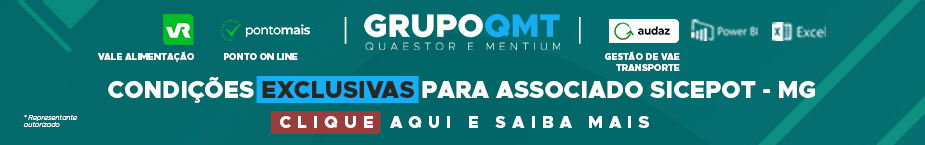 - PUBLICIDADE -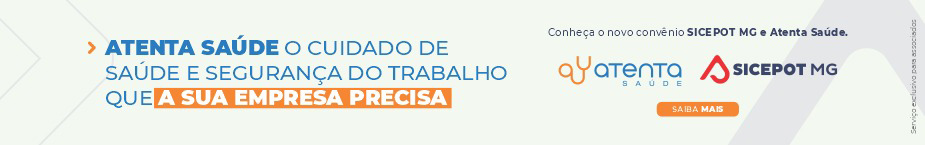 ÓRGÃO LICITANTE: DER - DEPARTAMENTO DE ESTRADAS DE RODAGEM DO ESTADO DE MINAS GERAIS EDITAL: RDC LICITAÇÃO Edital nº: 079/2023. Processo SEI nº: 2300.01.0119687/2023-33.ADIAMENTO DE LICITAÇÃOContatos da Assessoria de Licitações: Telefones: (31) 3235-1272E-mail: asl@deer.mg.gov.br  - Av. dos Andradas, 1120 – 10º andar – CEP: 30.120-016 – Belo Horizonte - MGDER-MG - www.der.mg.gov.br Fone: (31) 3235-1081 https://www.der.mg.gov.br/transparencia/licitacoes Contatos da Assessoria de Licitações: Telefones: (31) 3235-1272E-mail: asl@deer.mg.gov.br  - Av. dos Andradas, 1120 – 10º andar – CEP: 30.120-016 – Belo Horizonte - MGDER-MG - www.der.mg.gov.br Fone: (31) 3235-1081 https://www.der.mg.gov.br/transparencia/licitacoes OBJETO: O Secretário de Estado, torna público que, por motivo de alteração no edital, a sessão pública referente ao RDC - Regime Direfenciado de Contratação para a EXECUÇÃO DAS OBRAS DE ESTABILIZAÇÃO E CONTENÇÃO DE ENCOSTAS EM ÁREAS URBANAS, LOCALIZADAS NOS MUNICÍPIOS DE ALÉM PARAÍBA, MURIAÉ E SABARÁ, NO ESTADO DE MINAS GERAIS, NO ÂMBITO DO PROGRAMA DE ACELERAÇÃO DO CRESCIMENTO DO GOVERNO FEDERAL - PAC GESTÃO DE RISCOS E RESPOSTAS A DESASTRES, DIVIDIDAS EM 03 LOTES, anteriormente marcada para o dia 20/11/2023, às 09:00h (nove horas), fica adiada SINE-DIE.OBJETO: O Secretário de Estado, torna público que, por motivo de alteração no edital, a sessão pública referente ao RDC - Regime Direfenciado de Contratação para a EXECUÇÃO DAS OBRAS DE ESTABILIZAÇÃO E CONTENÇÃO DE ENCOSTAS EM ÁREAS URBANAS, LOCALIZADAS NOS MUNICÍPIOS DE ALÉM PARAÍBA, MURIAÉ E SABARÁ, NO ESTADO DE MINAS GERAIS, NO ÂMBITO DO PROGRAMA DE ACELERAÇÃO DO CRESCIMENTO DO GOVERNO FEDERAL - PAC GESTÃO DE RISCOS E RESPOSTAS A DESASTRES, DIVIDIDAS EM 03 LOTES, anteriormente marcada para o dia 20/11/2023, às 09:00h (nove horas), fica adiada SINE-DIE.